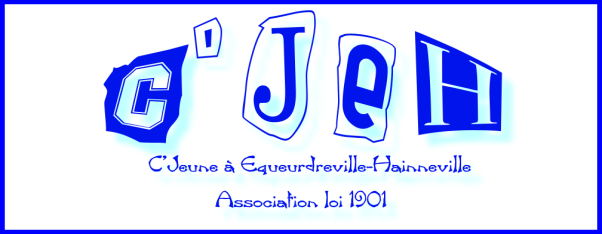 Le Samedi 6 JUIN 2015Le C’Jeune invite les enfants des classes de CE1, CE2, CM1 et CM2 de la ville d’Equeurdreville-Hainneville, sportifs ou non, filles et garçons à participer à un  tournoi multidisciplinaire en salle : « C’Dynamik » Chaque équipe portera le nom d'une nation, il y aura 2 tournois distincts (le tournoi des CE1-CE2 et CM1-CM2)Chaque équipe devra comprendre de 6 à 8  joueurs maximum dont 1 fille au minimum. Au moins un adulte devra être responsable de l’équipe tout au long de la journée (9h00-18h00)Possibilité de restauration sur place : Menu composé d’un sandwich jambon beurre ou dinde beurre, d’un petit paquet de chips, d’une pom’potes et d’une petite bouteille d’eau. Prix : 3 EurosEquipeJe soussigné M, Mme   ………….………   …………………………..    atteste que mon enfant …………………  ………………………..… n’a aucune contrindication à la pratique sportive et l’autorise à participer au tournoi multidisciplinaire qui se déroulera la journée du samedi 6 juin 2015 au complexe sportif Jean Jaurès d’Equeurdreville-Hainneville. De ce fait, je dégage l’association C’jeune de toutes responsabilité.SIGNATURE :Je soussigné M, Mme   ………….………   …………………………..    atteste que mon enfant …………………  ………………………..… n’a aucune contrindication à la pratique sportive et l’autorise à participer au tournoi multidisciplinaire qui se déroulera la journée du samedi 6 juin 2015 au complexe sportif Jean Jaurès d’Equeurdreville-Hainneville. De ce fait, je dégage l’association C’jeune de toutes responsabilité.SIGNATURE :Je soussigné M, Mme   ………….………   …………………………..    atteste que mon enfant …………………  ………………………..… n’a aucune contrindication à la pratique sportive et l’autorise à participer au tournoi multidisciplinaire qui se déroulera la journée du samedi 6 juin 2015 au complexe sportif Jean Jaurès d’Equeurdreville-Hainneville. De ce fait, je dégage l’association C’jeune de toutes responsabilité.SIGNATURE :Je soussigné M, Mme   ………….………   …………………………..    atteste que mon enfant …………………  ………………………..… n’a aucune contrindication à la pratique sportive et l’autorise à participer au tournoi multidisciplinaire qui se déroulera la journée du samedi 6 juin 2015 au complexe sportif Jean Jaurès d’Equeurdreville-Hainneville. De ce fait, je dégage l’association C’jeune de toutes responsabilité.SIGNATURE :Je soussigné M, Mme   ………….………   …………………………..    atteste que mon enfant …………………  ………………………..… n’a aucune contrindication à la pratique sportive et l’autorise à participer au tournoi multidisciplinaire qui se déroulera la journée du samedi 6 juin 2015 au complexe sportif Jean Jaurès d’Equeurdreville-Hainneville. De ce fait, je dégage l’association C’jeune de toutes responsabilité.SIGNATURE :Je soussigné M, Mme   ………….………   …………………………..    atteste que mon enfant …………………  ………………………..… n’a aucune contrindication à la pratique sportive et l’autorise à participer au tournoi multidisciplinaire qui se déroulera la journée du samedi 6 juin 2015 au complexe sportif Jean Jaurès d’Equeurdreville-Hainneville. De ce fait, je dégage l’association C’jeune de toutes responsabilité.SIGNATURE :Je soussigné M, Mme   ………….………   …………………………..    atteste que mon enfant …………………  ………………………..… n’a aucune contrindication à la pratique sportive et l’autorise à participer au tournoi multidisciplinaire qui se déroulera la journée du samedi 6 juin 2015 au complexe sportif Jean Jaurès d’Equeurdreville-Hainneville. De ce fait, je dégage l’association C’jeune de toutes responsabilité.SIGNATURE :Je soussigné M, Mme   ………….………   …………………………..    atteste que mon enfant …………………  ………………………..… n’a aucune contrindication à la pratique sportive et l’autorise à participer au tournoi multidisciplinaire qui se déroulera la journée du samedi 6 juin 2015 au complexe sportif Jean Jaurès d’Equeurdreville-Hainneville. De ce fait, je dégage l’association C’jeune de toutes responsabilité.SIGNATURE :NomsPrénomsNuméros de téléphoneResponsable d'équipeEnfantsEnfantsEnfantsEnfantsEnfantsEnfantsEnfantsEnfantsNoms écoleNoms professeur